							ECOLE LE FIGUIER D’ANGRE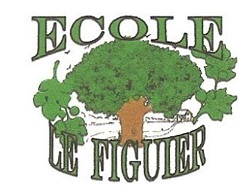                                            		            « Située derrière le château d’eau »                                                		           MATERNELLE   –  PRIMAIRE                                                   		               04 BP 1253 Abidjan 04                                           		          02 55 02 13 / 09 28 96 82 / 87 74 77 44                                         		            Email: ecolefiguierangre@gmail.com                                                           	                  Site : www.ecolefiguierangre.comENGAGEMENT DES PARENTSSCOLARITE ET SECURITENOM DE L’ELEVE : ………………………………………………………….…………….............................PRENOM (S) DE L’ELEVE : ……………………………………………………………………….….……..CLASSE :…………………………………………………………………………………………….….……….NOM ET PRENOM(S) DU PERE :…………………………………………………………………..………..NOM ET PRENOM(S) DE LA MERE:……………………………………………………………….………ADRESSE GEOGRAPHIQUE :………………………………………………………………….……….…..TELEPHONE : ……………………………………      EMAIL :…………………………………….………REGLEMENT DE LA SCOLARITE La scolarité est payée le 05 du mois selon le calendrier de paiement. A défaut, l’élève ne sera pas admis en classe.Non remboursable : tout versement effectué n’est pas remboursé ; en cas de départ (volontaire ou involontaire), la scolarité reste toujours due dans sa totalité. A défaut, aucun dossier (certificat, attestation ou livret scolaire) ne sera délivré ou remis aux intéressés en cas de besoin. Toutefois l’attestation d’inscription ou de réinscription est délivrée après paiement de la 1ère tranche de la scolarité. Départ en cours d’année : par ailleurs, tout départ en cours d’année pour motif de santé ou autres, et si l’élève veut retrouver sa place dans l’établissement, il ne peut être demandé d’abattement de tarif, la scolarité reste toujours due dans sa totalité.Remise à la famille : il est appliqué une remise de 10% sur la scolarité du troisième (3ème) enfant de même père ou de même mère.Non-paiement de la scolarité : toute absence liée au non-paiement de la scolarité est une absence non justifiée et l’élève en subira les mesures disciplinaires appropriées.SECURITE AUX  ABORDS DE  L’ETABLISSEMENT Nous déclinons toute responsabilité en ce qui concerne la sécurité des élèves en dehors des heures de cours, Nous déclinons toute responsabilité en ce qui concerne les élèves qui ne sont pas accompagnés de l’école. Hygiène alimentaire : il est interdit la consommation d’aliments importés de l’extérieur de l’école (tels que : attiéké, alloco et autres). Inscription à la cantine Inscription au carDans le cas contraire, les parents sont tenus de déposer leurs enfants en famille à :11h30 pour maternelle 12h00 pour le primaire Et de les ramener à l’école à 13h 45mns.Signature et Nom et prénom(s)                                                                                 Fait à Abidjan, le : ..……………….……………….……………….…                                           ………………………………….CALENDRIER DE PAIEMENTINSCRIPTION :      45 000 F CFAREINSCRIPTION : 35 000 F CFAFRAIS ANNEXES : 22 000 F CFANB : En cas de désistement, aucun versement n’est remboursable.	CLASSE1er VERSEMENT5 Septembre2e VERSEMENT5 Novembre3e VERSEMENT5 JanvierTPS – CM2100 000150 000145 000